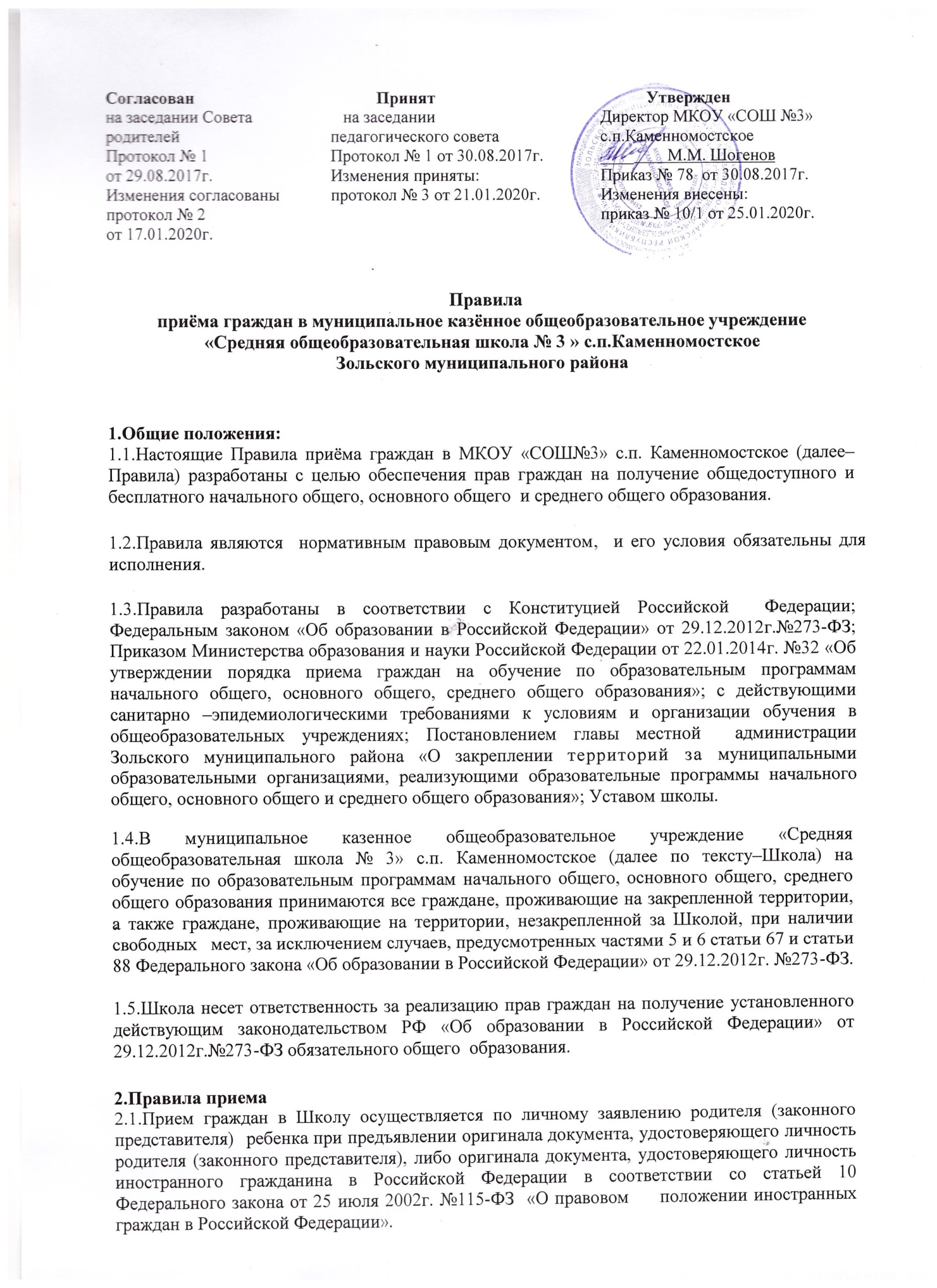 Правилаприёма граждан в муниципальное казённое общеобразовательное учреждение «Средняя общеобразовательная школа № 3 » с.п.КаменномостскоеЗольского муниципального района1.Общие положения:1.1.Настоящие Правила приёма граждан в МКОУ «СОШ№3» с.п. Каменномостское (далее–Правила) разработаны с целью обеспечения прав граждан на получение общедоступного и бесплатного начального общего, основного общего  и среднего общего образования.1.2.Правила являются  нормативным правовым документом,  и его условия обязательны для исполнения.1.3.Правила разработаны в соответствии с Конституцией Российской  Федерации; Федеральным законом «Об образовании в Российской Федерации» от 29.12.2012г.№273-ФЗ; Приказом Министерства образования и науки Российской Федерации от 22.01.2014г. №32 «Об утверждении порядка приема граждан на обучение по образовательным программам начального общего, основного общего, среднего общего образования»; с действующими санитарно –эпидемиологическими требованиями к условиям и организации обучения в общеобразовательных учреждениях; Постановлением главы местной  администрации Зольского муниципального района «О закреплении территорий за муниципальными образовательными организациями, реализующими образовательные программы начального общего, основного общего и среднего общего образования»; Уставом школы. 1.4.В муниципальное казенное общеобразовательное учреждение «Средняя общеобразовательная школа № 3» с.п. Каменномостское (далее по тексту–Школа) на обучение по образовательным программам начального общего, основного общего, среднего общего образования принимаются все граждане, проживающие на закрепленной территории, а также граждане, проживающие на территории, незакрепленной за Школой, при наличии свободных   мест, за исключением случаев, предусмотренных частями 5 и 6 статьи 67 и статьи  88 Федерального закона «Об образовании в Российской Федерации» от 29.12.2012г. №273-ФЗ.1.5.Школа несет ответственность за реализацию прав граждан на получение установленного действующим законодательством РФ «Об образовании в Российской Федерации» от  29.12.2012г.№273-ФЗ обязательного общего  образования.2.Правила приема 2.1.Прием граждан в Школу осуществляется по личному заявлению родителя (законного представителя)	ребенка при предъявлении оригинала документа, удостоверяющего личность родителя (законного представителя), либо оригинала документа, удостоверяющего личность иностранного гражданина в Российской Федерации в соответствии со статьей 10 Федерального закона от 25 июля 2002г. №115-ФЗ  «О правовом     положении иностранных граждан в Российской Федерации».В  заявлении родителями (законными представителями) ребенка указываются следующие сведения:- фамилия, имя, отчество (последнее –при наличии) ребенка; - дата и место рождения ребенка;-фамилия, имя, отчество (последнее–при наличии) родителей (законных представителей) ребенка;- адрес места жительства ребенка, его родителей (законных представителей); - контактные телефоны родителей (законных представителей) ребенка.   Примерная форма заявления размещается на информационном стенде Школы и (или) на официальном сайте Школы в сети «Интернет» (приложение №1).2.3.Родители (законные представители) детей, проживающих на закрепленной территории, для зачисления ребенка в первый класс дополнительно предъявляют оригинал свидетельства о рождении ребенка или документ, подтверждающий родство заявителя, свидетельство о регистрации ребенка по месту жительства или по месту пребывания на закрепленной территории или документ, содержащий сведения о регистрации ребенка по месту жительства или по месту пребывания на закрепленной территории.Родители (законные представители) детей, не проживающих на закрепленной территории,  дополнительно предъявляют свидетельство о рождении ребенка.Родители	(законные	представители)	детей,	являющихся иностранными гражданами или лицами без гражданства, дополнительно предъявляют документ, подтверждающий родство заявителя (или законность представления прав ребенка), и документ, подтверждающий право заявителя на пребывание в Российской Федерации.    Иностранные граждане и лица без гражданства все документы представляют на русском языке или вместе с заверенным в установленном порядке переводом на русский язык. Копии предъявляемых при приеме документов хранятся в школе на время обучения ребенка.Родители (законные представители) детей имеют право по своему усмотрению представлять другие документы.2.4.Дети лица, признанного беженцем или вынужденным переселенцем, подлежат обучению в школе наравне с гражданами Российской Федерации(ФЗ от 19.02.1993г.№4530–1«О вынужденных переселенцах», ФЗот19.02.1993г. №4528 – 1«О беженцах»).2.5.Зачисление граждан в общеобразовательное учреждение по образовательным программам начального общего, основного общего, среднего общего образования оформляется приказом директора Школы в течение 7 рабочих дней после приема документов. Приказ о приеме детей на обучение размещается на информационном стенде Школы в день его издания.2.6.Учреждение обязано ознакомить поступающего и (или) его родителей (законных представителей) с Уставом Школы, лицензией на осуществление образовательной деятельности, свидетельством о государственной аккредитации, основными образовательными	программами, реализуемыми  школой и      другими      документами,   регламентирующими      организацию образовательной деятельности.Факт ознакомления родителей (законных представителей) ребенка, в том числе через информационные	системы	общего	пользования,	с	лицензией на осуществление образовательной деятельности, свидетельством о государственной аккредитации, Уставом Школы,  образовательными программами и другими документами, регламентирующими организацию и осуществление образовательной деятельности, права и обязанности обучающихся фиксируется в заявлении о приеме и заверяется личной подписью родителей  (законных представителей) ребенка.Подписью родителей (законных представителей) учащегося фиксируется также согласие на обработку их персональных данных ребенка в порядке, установленном законодательством Российской Федерации. Родители (законные представители) учащихся  пишут заявление о выборе языка для обучения  и язык для изучения в качестве родного на имя руководителя Школы в пределах имеющихся ресурсных возможностей образовательного учреждения и в соответствии с локальным актом Школы, регламентирующим  выбор языка обучения и изучение родного языка. 2.7.Прием заявлений для зачисления по образовательным программам начального общего, основного общего, среднего общего образования осуществляется в течение года на свободные места. В приеме в школу может  быть отказано только по причине отсутствия  в нем свободных мест,  за исключением	случаев,  предусмотренных частями 5 и 6 статьи 67 и статьи 88 Федерального закона от 29 декабря 2012г. №273- ФЗ «Об образовании  в  Российской  Федерации».При приеме в первый класс в течение учебного года или во второй и последующий классы родители (законные представители) обучающегося дополнительно представляют личное дело обучающегося, выданное учреждением, в котором  он обучался ранее и табель оценок.3.Правила приема учащихся в первый класс3.1. Школа  с целью проведения организованного приема граждан в первый класс размещает на информационном стенде, на официальном сайте в сети «Интернет», в средствах массовой информации (в том числе электронных) информацию о:количестве мест в первых классах не позднее 10 календарных дней с момента издания распорядительного акта о закрепленной территории;наличии свободных мест для приема детей, не проживающих на закрепленной территории, не позднее 1 июля.3.2. Прием в школу осуществляется при достижении детьми к 1 сентября текущего года возраста 6 лет 6 месяцев при отсутствии противопоказаний по состоянию здоровья, но не позже достижения ими возраста восьми лет. По заявлению родителей (законных представителей) муниципальная комиссия по приему в 1 класс  вправе разрешить прием детей в школу на обучение по образовательным программам начального общего образования в более раннем или более позднем возрасте.Обучение детей, не достигших шести лет шести месяцев к началу учебного года, проводится с соблюдением всех гигиенических требований по организации обучения детей седьмого года жизни.3.3.Прием детей в Школу осуществляется без вступительных испытаний.3.4.Прием заявлений в первый класс Школы для граждан, проживающих на закрепленной территории, начинается не позднее 1 февраля и завершается не позднее 30 июня текущего года. Для детей, не зарегистрированных на закрепленной территории, прием заявлений в первый класс начинается с 1июля текущего года до момента заполнения свободных мест, но не позднее 5сентября текущего года. Школа по окончании набора в первый класс всех детей, проживающих на закрепленной территории, осуществляет прием детей, не проживающих на закрепленной территории, ранее 1 июля.Дети, у которых братья и сестры уже обучаются в данной Школе, но не проживают на закрепленной территории, также имеют право преимущественного приема в период с  1 февраля по 30 июня.            В данном случае родители (законные представители) представляют документы,  подтверждающие   родство,  проживание в одной семье и общее место жительства детей. Зачисление в школу оформляется приказом директора Школы в течение 7 рабочих дней после приема документов.Документы, представленные родителями (законными представителями) детей, регистрируются в журнале приема документов.  После регистрации заявления родителям (законным представителям) детей выдается расписка (приложение № 2) в получении документов, содержащая информацию о регистрационном номере заявления о приеме в Школу, о  перечне представленных документов. Расписка заверяется подписью должностного лица Школы, ответственного за прием документов, и печатью образовательного учреждения.3.5.При приеме на свободные места детей, не проживающих на закрепленной территории, преимущественным правом обладают дети граждан, имеющих право на первоочередное предоставление	места в школе в соответствии	с законодательством Российской Федерации и нормативным и правовыми актами субъектов Российской Федерации.3.6.Дети с ограниченными возможностями здоровья принимаются на обучение по адаптированной основной общеобразовательной программе только с согласия их родителей (законных представителей) и на основании рекомендаций психолого– медико –педагогической комиссии.3.7.Копии предъявляемых при приеме документов хранятся в личных делах учащихся.3.8. На каждого ребенка, зачисленного в Школу, заводится личное дело.4.Правила приема учащихся в 10 класс4.1. Прием в 10 класс осуществляется на основании следующих документов:-по личному заявлению родителя(законного представителя) ребенка при предъявлении оригинала документа,  удостоверяющего	личность родителя (законного представителя), либо оригинала документа, удостоверяющего личность иностранного гражданина и лица без гражданства в Российской Федерации в соответствии со статьей 10 Федерального закона от 25июля 2002 года N 115-ФЗ "О правовом положении  иностранных граждан в Российской Федерации" (Собрание законодательства Российской Федерации, 2002,N30, ст.3032);-аттестата об основном общем образовании установленного образца.Родители (законные представители) детей, являющихся иностранными гражданами или лицами без гражданства, дополнительно предъявляют документ, подтверждающий родство заявителя (или законность представления прав ребенка), и документ, подтверждающий право заявителя на пребывание в Российской Федерации.Иностранные	граждане	и	лица	без	гражданства	все документы представляют на русском языке или вместе с заверенным в установленном порядке переводом на русский язык.4.2. Сроки приема документов в 10 класс:С момента получения аттестата об основном общем образовании до 31 августа текущего года.4.3. Зачисление в школу оформляется приказом директора Школы в течение 7 рабочих дней после приема документов.4.4.На каждого ребенка, зачисленного в Школу, заводится личное дело.5.Прием во 2-9, 11 классы.5.1 Прием граждан во 2-9,11 классы осуществляется при наличии свободных мест.5.2. Прием во 2-9 классы осуществляется по личному заявлению родителей (законных представителей) несовершеннолетних учащихся или личного заявления ребенка при достижении им возраста восемнадцати лет. При подаче заявления заявители предъявляют следующие документы: - заявление родителя (законного представителя) несовершеннолетнего или совершеннолетнего поступающего на имя директора  о приеме с указанием фамилии, имени, отчества учащегося; даты рождения; класса обучения;- оригинал документа, удостоверяющего личность заявителя; - оригинал свидетельства о рождении ребенка или документ, подтверждающий родство заявителя (или законность представления прав несовершеннолетнего).Прием в 11 классы осуществляется по личному заявлению поступающих при предъявлении документа, удостоверяющего личность заявителя, и представлении аттестата об основном общем образовании установленного образца.Кроме того, представляется личное дело учащегося, а при приеме в течение учебного года дополнительно представляются сведения о текущей успеваемости и результатах промежуточной аттестации, заверенные печатью исходной организации и подписью её руководителя (уполномоченного лица). 5.3. При приеме на обучение по адаптированной основной общеобразовательной программе лиц с ограниченными возможностями здоровья в дополнение к документам заявители представляют заключение психолого-медико-педагогической комиссии и согласие на зачисление на обучение по адаптированной основной общеобразовательной программе. 5.4. Зачисление учащегося проводится приказом директора в течение трех рабочих дней после приёма заявления и документов5.5. Сведения о зачислении учащегося на обучение фиксируются в алфавитной книге Школы, после чего личному делу учащегося присваивается соответствующий номер. ЗАЯВЛЕНИЕПрошу зачислить моего ребенка __________________________________________________________________________________________________________________________в    ______    класс. (фамилия, имя, отчество (последнее- при наличии) полностью)Дата рождения ребёнка: «______»    « _______________ »_________,Место рождения: _____________________________________________________________            ОЗНАКОМЛЕН(А) с Уставом общеобразовательного учреждения , лицензией на право ведения образовательной деятельности ОУ, свидетельством об аккредитации ОУ, с основными образовательными программами, правилами приема в ОУ, правами и обязанностями обучающихся  и другими документами, регламентирующими организацию образовательной деятельности.      ДАЮ СОГЛАСИЕ на обработку своих персональных данных и персональных данных моего ребенка в порядке, установленном федеральным законодательством. (Прилагается)«_____»___________________ 20____  г.                                 _____________________                                                                                                             (подпись)СВЕДЕНИЯ О РОДИТЕЛЯХ (законных представителях):Отец:_____________________________________________________________________Место работы_____________________________________________________________Должность________________________________________________________________Телефон__________________________________________________________________Мать:_____________________________________________________________________Место работы_____________________________________________________________Должность________________________________________________________________Телефон__________________________________________________________________Приложение  №2Распискав получении документов при приеме заявления в 1 класс на ___________учебный год в МКОУ «СОШ №3» с.п.Каменномостскоеот гр. (Ф.И.О.) __________________________________________________в отношении ребенка (Ф.И.О.) ____________________________________  г.р.регистрационный № ________Приняты следующие документы для зачисления в 1 класс:Консультацию и справочную информацию по приему в 1 класс можно получить по тел. 8(86637) 79 158 на официальном сайте  школы.Документы принял                                                      Дата _______________________________________        (Ф.И.О., подпись)Расписку получил(а)____________________           Дата _______________Распискав получении документов при приеме заявления в 10 класс на ____________учебный год в МКОУ «СОШ №3» с.п.Каменномостскоеот гр. (Ф.И.О.) __________________________________________________ в отношении ребёнка (Ф.И.О.) ____________________________________  г.р.регистрационный № ________Приняты следующие документы для зачисления в 10 класс:Консультацию и справочную информацию по приему в 10 класс можно получить по тел. 8(86637) 79 158 на официальном сайте  школы.Документы принял                                                      Дата _______________________________________        (Ф.И.О., подпись)                       Расписку получил(а)____________________           Дата _______________Согласован на заседании Совета родителейПротокол № 1от 29.08.2017г.Изменения согласованыпротокол № 2 от 17.01.2020г.           Принят   на заседании педагогического советаПротокол № 1 от 30.08.2017г.Изменения приняты:протокол № 3 от 21.01.2020г.           Утвержден Директор МКОУ «СОШ №3»с.п.Каменномостское____        М.М. ШогеновПриказ № 78  от 30.08.2017г.Изменения внесены: приказ № 10/1 от 25.01.2020г.Регистрационный  номер ________________ (порядковый номер в журнале регистраций заявлений)В приказ с «         »  ___________20____г.Директор___________________________                  Директору МКОУ «СОШ №3»   с.п. Каменномостское                                                                                                 ________________________________________                                                                                            ________________________________________                                                                                               ФИО  родителя (законного представителя)                                                                                              проживающего по адресу:                                                                                              _______________________________________                                                                                              _______________________________________        Телефоны родителей:Место проживания ребенка (фактическое):Место регистрации ребенка (если не совпадает с адресом проживания)Район  ___________________________________Населенный пункт ________________________Улица __________________________________Дом _____, кв. ____________Район ________________________________Населенный пункт _____________________Улица _______________________________Дом _____, кв. ____________Место проживания  отца (фактическое):Место регистрации отца (если не совпадает с адресом проживания)Район  ___________________________________Населенный пункт ________________________Улица __________________________________Дом _____, кв. ____________Район ________________________________Населенный пункт _____________________Улица _______________________________Дом _____, кв. ____________Место проживания матери (фактическое):Место регистрации матери (если не совпадает с адресом проживания)Район  ___________________________________Населенный пункт ________________________Улица __________________________________Дом _____, кв. ___________Район ________________________________Населенный пункт _____________________Улица _______________________________Дом _____, кв. ___________Заявление о приёме в первый классКопия свидетельства о рождении ребенкаСправка о регистрации по месту жительства ребенкаЗаявление о приёме в 10 классАттестат об основном общем образовании